Versionshantering InledningDenna vägledning och tillhörande beräkningsverktyg för klimatredovisning är framtagen för att underlätta regionernas arbete med klimatredovisning och bidra till en mer enhetlig redovisning regionerna emellan. Den första versionen av vägledningen har producerats av 2050 Consulting (2050) på uppdrag av Sveriges Kommuner och Regioner (SKR) och levererades i början av 2022. Grunden har varit ett utvecklingsarbete mellan ett antal regioner med koppling till regionernas miljöchefer, RMC och SKR:s Öppna jämförelser miljöarbetet i regionerna. Inom ramen för Öppna jämförelser har regionernas klimatberäkningar på ett tjugotal områden sammanställts under 3 års tid. Samtliga regioner har gjort någon typ av redovisning, men omfattning och avgränsningar varierar stort. Vägledningen syftar till att skapa en branschstandard för klimatberäkningar i regioner som gör resultat jämförbara samt agera stöd åt de regioner som påbörjar arbetet med att ta fram en klimatredovisning. Den ger också möjlighet att redovisa mer jämförbara klimatdata i SKR:s Öppna jämförelser. Samtidigt är vägledningen en samlad bild av kunskapsläget från regioner och andra branscher. En förklarande ordlista finns i slutet av vägledningen.Vägledningen är kopplad till ett beräkningsverktyg i Excel, genom vilket regionerna kan beräkna sin klimatpåverkan. I verktyget finns stora möjligheter att välja egna utsläppsvärden eller schabloniserade värden för riket och olika produkter.Vägledningen och verktyget innehåller ett stort antal relevanta verksamhetsområden och aktiviteter för regionernas klimatredovisning. Varje region avgör själv på vilka områden det finns intresse och underlag för att redovisa. Vägledningen ger underlag för hur data kan tas fram. Den indikerar även vilka områden som ofta är mer krävande och förutsätter särskilda undersökningar, till exempel obetalda patientresor. Sådana områden omnämns i texten som en mer avancerad nivå. Redovisningen bör även omfatta flera verksamhetsområden som inte omnämns specifikt, exempelvis kulturverksamhet. Dessa inkluderas när så är möjligt i befintliga övergripande poster, så som Transporter och Fastigheter. Utsläppen kan även särredovisas helt genom att inkluderas under Hel- eller delägda bolag utanför kärnverksamheten. Det finns även möjlighet till förvaltningsspecifik inmatning. Denna version av vägledningen är framtagen för att fungera för redovisning under 2024 gällande 2023 och tidigare år. Allt eftersom regionernas klimatarbete och beräkningar fortskrider behövs ett fortsatt utvecklingsarbete för ökad användarvänlighet, justerad kategoriindelning, bättre underlag och utsläppsfaktorer samt koppling till annat arbete och befintliga system i regionerna. Regionernas nätverksarbete kommer att hantera sådana frågor. Uppdraget har på 2050 Consulting utförts av Göran Erselius, Carl Gustafsson, Linnea Turnstedt och Isak Höglund. Referensgruppen har bestått av representanter från fem regioner och SKR: Andreas Hagnell, SKR; Karin Ramstedt, Region Östergötland; Annelie Wiklund, Region Jönköpings län; Kristin Jonson, Region Sörmland; och Camilla Hjelm, Region Gävleborg.Föreslagen metodGreen House Gas Protocol - redovisning i tre scopeBeräkningar av växthusgasutsläpp görs i enlighet med Greenhouse Gas Protocol (GHG Protocol). Det är den mest använda redovisningsstandard för att beräkna utsläpp av växthusgaser. Standarden togs fram 2001 och uppdateras löpande genom ett partnerskap mellan World Resources Institute och World Business Council for Sustainable Development tillsammans med regeringar, branschorganisationer, ideella föreningar och organisationer.GHG Protocol bygger på fem principer:Relevant spegling av företagets eller organisationens utsläpp, så rapporteringen ger beslutsunderlag.Heltäckande rapportering inom den angivna systemgränsen, undantag ska beskrivas och förklaras.Konsekvent metod för jämförelser över tid, förändringar dokumenteras.Transparens och dokumentation av all bakgrundsdata, metoder, källor och antaganden.Beräknade utsläpp ska ligga så nära som möjligt till verkliga utsläpp.I GHG Protocol inkluderas både verksamhetens direkta och indirekta utsläpp och dessa redovisas fördelat mellan scope 1, 2 och 3. Scope 1 - direkta utsläpp från verksamheten. Exempel på sådana utsläpp är utsläpp från förbränning av drivmedel, från bränsle i egenägda verksamhetsbilar.Scope 2 - indirekta utsläpp som uppstår vid produktion av inköpt el eller fjärrvärme. Scope 3 – övriga indirekta utsläpp som uppstår från bland annat inköpta resor och transporter eller från produktionen av inköpta varor och tjänster.Klimatpåverkan beräknas och redovisas i mängd koldioxidekvivalenter, där utsläpp från växthusgaserna koldioxid, metan, lustgas, flourerade kolväten, perflourkolväten och svavelhexaflourid ingår i beräkningarna. Dessutom ingår de medicinska gaserna sevofluran, isofluran och desfluran.Figur 1 Beskrivning av vad som beräknas i respektive scope.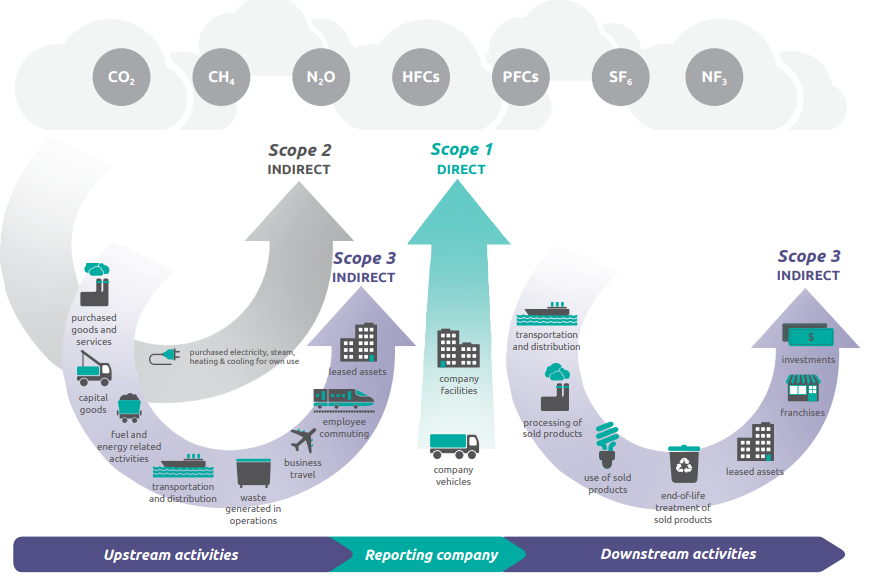 Figur 2 Beskrivning av samtliga utsläppskällor som beräknas enligt Greenhouse Gas Protocol.Operationell kontroll styr i vilket scope utsläppen ska redovisasFördelningen av utsläpp i olika scope beror också på vilken fördelningsansats enligt GHG Protocol som används. Ansatsen styr vilka utsläpp som ska ingå var i den rapporterande organisationens olika scope. De två fördelningsansatserna som är tillämpbara är finansiell kontroll och operationell kontroll. Dessa är kort beskrivna nedanFigur 3 Beskrivning av kontrollansatserna finansiell kontroll och operationell kontroll.I denna vägledning för regioner är ansatsen operationell kontroll. Syftet är att även fånga upp områden där regionerna har en indirekt rådighet och där flera regioner gör insatser i sitt klimatarbete. Detta innebär till exempel att alla bilresors direkta utsläpp ingår oavsett om det är Regionens egna bilar, personalens privatbilar i tjänst eller hyrbilar. Det innebär också att inköpt värme till hyrda lokaler redovisas.Beräkning av utsläpp från nätbaserad energiEnligt Greenhouse Gas Protocols vägledning för scope 2 ska elanvändningens utsläpp redovisas enligt två olika metoder, market-based och location-based.  Figur 4 Beskrivning av de två redovisningsmetoderna för elanvändning.Även om utsläppen ska beräknas enligt båda metoderna ska en av dem väljas som huvudmetod vid redovisning. Även om många regioner idag tillämpar market-based method är huvudmetoden i denna vägledning, och i verktyget, location-based method. Motivet till detta val är att ursprungsmärkt el visserligen har ett positivt signalvärde men samtidigt har ytterst marginell betydelse för omställningen av energisystemet, jämfört med andra styrmedel som koldioxidskatt, utsläppsrätter och gröna elcertifikat. Ursprungsmärkning säkerställer idag inte någon additionalitet. Det innebär att köpet inte skapar tillkommande förnybar energi, utan i huvudsak innebär en allokering av ursprungsmärkt energi på pappret. Det finns idag ett överskott av ursprungsgarantier på EU-nivå. Att använda ursprungsmärkning riskerar också att osynliggöra värdet av energieffektivisering eftersom utsläppsvolymerna blir så låga. Ursprungsmärkning tillämpas heller inte för el i exempelvis Boverkets arbete med klimatdeklarationer, det nordiska ramverket för gröna obligationer eller i Byggföretagens vägledning för klimatredovisning. Även om det inte tillämpas som huvudmetod i denna redovisning ses dock köp av ursprungsmärkt el från förnybara energikällor av flertalet intressenter som en relevant insats, utifrån sitt ursprungliga syfte att stimulera ny förnybar energiproduktion.  Läs merSKR:s rapport om Klimatkonsekvenser av olika energilösningarUtsläppsfaktorerI det beräkningsverktyg som tagits fram finns ett stort antal förordade utsläppsfaktorer som kan tillämpas vid klimatberäkningarna. Med utgångspunkt från de rekommendationer som ges i detta dokument kan regionen också göra egna beräkningar eller anlita konsult. I beräkningsverktyget återfinns de utsläppsfaktorer som regionen föreslås att använda inom ramen för denna vägledning. På samma plats återfinns också tydliga referenser till respektive utsläppsfaktors källa. Nya utsläppsfaktorer kan tillkomma i regionernas fortsatta framtagande av livscykeldata för prioriterade produkter, som har fokus på förbrukningsartiklar i vården.I vissa fall kan regionen ha tillgång till en egen mer specifik utsläppsfaktor än som finns i verktyget, exempelvis om en sådan tillhandahålls av leverantören. Då kan regionen beräkna utsläppen med den specifika utsläppsfaktorn separat och lägga in resultatet från beräkningen i verktyget. Om en mer specifik utsläppsfaktor finns tillgänglig bör denna användas.När regionen själv tar fram en utsläppsfaktor bör denna vara så anpassad som möjligt till regionens aktiviteter. Detta för att de ska spegla de verkliga utsläppen i så stor utsträckning som möjligt. Det kan till exempel gälla en egen köpt fjärrvärmemix, eller köp av produkter med tillhörande dokumentation av livscykelutsläpp. Information om sådana specifika utsläppsfaktorer kan fås från leverantörer. Egna framtagna utsläppsfaktorer bör även i sin helhet följa de ovan nämnda fem principerna för GHG Protocol.Olika avgränsning för utsläppsfaktorer för biodrivmedel och elektricitetVerktygets emissionsfaktorer för biodrivmedel utgår från Energimyndighetens underlag*. Omfattning och avgränsning för dessa styrs av ”STEMFS 2021:7, Statens energimyndighets föreskrifter om hållbarhetskriterier för biodrivmedel och biobränslen”. Utsläpp från tillverkning av maskiner och utrustning inkluderas inte i de emissionsfaktorerna. För utsläpp från inköpt el, både ursprungsmärkt el och den nordiska medelmixen som verktyget använder, inkluderas dock utsläpp från byggnation och reinvesteringar i emissionsfaktorerna. Därmed är jämförelser mellan dessa olika utsläpp inte helt jämförbara. *Sedan 17 augusti 2021 räknar Energimyndigheten in en klimatbonus på -45 gCO2e/MJ för biogas från gödsel. Trots att det kan finnas en anledning att lyfta klimatnyttan så ses inte detta som förenligt med GHG Protocol. Samma resonemang skulle i sådana fall kunna användas för avfallsförbränning där man säger att man minskar metanutsläpp från deponering av avfall. Med anledning av detta behöver vi räkna om utsläppsfaktorn för biogas och fordonsgas för åren 2021 och 2022, vilka är de som har använts eller skulle ha använts för klimatberäkningar för år 2022 och 2023. Nya faktorer redovisas nedan.Utsläppsfaktorerna för 2023 är uppdaterade i version 3.1 av verktyget. För utsläppsfaktorerna för 2022 så rekommenderas det att dessa uppdateras i den förra versionen av verktyget tillsammans med data för 2022 för att få jämförbarhet. Detta kan göras i verktyget genom att justera utsläppsfaktorn för bio- och fordonsgas i inmatningsflikarna. Energianvändning med faktorerFör version 3 av verktyget finns även en sammanställning av regionens användning av energi för fastigheter och transporter. Till följd av dagens byggregler och kommande EU-krav görs även en omräkning till primärenergi, dvs de ursprungliga energikällor som tillförs för omvandling till mer användbara former, såsom el, fjärrvärme och finare bränslen. För nedanstående kategorier görs en energiberäkning som komplement till verktygets utsläppsberäkning:Primärenergiberäkning utgår från ett antal viktningsfaktorer, vilka visas nedan. Viktningsfaktorerna är hämtade från "Boverkets byggregler (2011:6) – föreskrifter och allmänna råd, BBR. BFS 2011:6 med ändringar till och med BFS 2020:4. För drivmedel med inblandad biokomponent, har den viktningsfaktor som motsvarar majoriteten av bränslet valts. T.ex har Diesel med reduktionsplikt viktningsfaktor 1,8 (fossil olja) och E85 har viktningsfaktor 0,6 (motsv. etanol). Användaren har själv möjlighet att justera dessa faktorer i verktyget.Klimatkompensation och koldioxidinfångning
Klimatkompensation ingår inte i något av scopen enligt GHG Protocol utan ska redovisas helt separat utanför scopen. Detta gäller även klimatkompensation som sker av regionernas leverantörer, till exempel klimatkompenserad fjärrvärme eller klimatkompenserad flygresa. Utsläppen för fjärrvärmen och flygresan ska i dessa fall redovisas fullt ut i klimatredovisningen och den klimatkompenserade volymen (ton CO2e) redovisas separat, helst också separerat från den eventuella klimatkompensation som regionen själv köper. Koldioxidinfångning i den egna värdekedjan, till exempel om fjärrvärmen produceras med anläggningar utrustade med så kallad CCS (carbon capture and storage) redovisas i dagsläget separat, men Greenhouse Gas Protocol arbetar med framtagandet av en vägledning kring om och hur koldioxidinfångningen påverkar utsläppen som redovisas i scope 1 till 3. Därmed kan dessa rekommendationer komma att ändras framöver. Upptag av koldioxid i skog ingår inte i dagsläget. Greenhouse Gas Protocol lanserar under 2022 en standard för koldioxidupptag och markförändring och denna typ av beräkningar kan därför komma att inkluderas i framtida utveckling av verktyget. Om regionen vill redovisa koldioxidupptag från skogen bör detta ske separat från redovisning enligt denna vägledning i nuläget. Klimatkommunerna har gjort en kunskapssammanställning inom kolbindning .Användning av verktygetInmatningInmatning görs på ett antal flikar utifrån ett antal verksamhetsområden och inköpskategorier som vanligen har en tydlig koppling till klimatpåverkan och klimatarbete. Se uppdelning i nästa kapitel.Lägg märke till att beräkningsverktyget ger möjligheter att välja egna utsläppsvärden eller ange volymsiffror som kombineras med ingående schabloniserade värden för riket och olika produkter. Om regionen har samlade värden eller väljer en schabloniserad omräkning räcker det ofta att fylla i en rad. Ofta finns många rader för att möjliggöra inmatning av mer detaljerade data med olika tillhörande utsläppsfaktorer. Raderna har i flera fall rullister för alternativa beräkningar och utsläppsfaktorer.Förvaltningsspecifik inmatningFör varje post är det möjligt att mata in förvaltningsspecifik data. Detta görs genom att gå längst till höger på postens flik. Förvaltningar för vilka data kan matas in anges i flik ”Generell information”. För varje kategori finns ett antal fördelningsnycklar. Dessa kan användas för att dela upp imatning på hela regionen på de olika förvaltningarna utifrån antal anställda, lokalarea för verksamhet eller omsättning. Observera att inmatning måste ske manuellt, och fördelningsnyckel ger en möjlighet att själv göra denna manuella inmatning. Observera att när inmatning är klar måste datakällor uppdateras. Detta görs via Data-> Uppdatera uppe i menyraden i Excel. För mer information om förvaltningsspecifik inmatning, se instruktioner i verktyget.Komplettering med klimatberäkningar från tidigare årI de fall regionen vill inkludera eller justera år innan verktyget börjat användas finns tre olika tillvägagångssätt. Samtliga bygger på att beräkningen görs i en egen excelfil för respektive år. De tre tillvägagångsätten är:Lägga in tidigare beräknade utsläppsnivåer i scope 1, scope 2 och scope 3. Lägga in aktivitetsdata från året och justerade utsläppsfaktorer som avspeglar det aktuella året. Lägga in aktivitetsdata från året och använda de utsläppsfaktorer som finns tillgängliga i verktyget. I verktyget finns det möjlighet att kombinera de olika metoderna, exempelvis om regionen har några, men inte alla, utsläppsfaktorer från det aktuella året. Presentation av resultatetResultatet av klimatberäkningarna presenteras i fliken ”Resultat” som ett antal tabeller och figurer som redovisar regionens utsläpp: Tabell 1 – Klimatredovisning
Här presenteras resultatet enligt de verksamhetsområden och rubriker som återfinns i nästa kapitel av denna vägledning. Resultatet särskiljer utsläpp från fastighetsdrift och utsläpp från nybyggnation och liknande. Resultaten redovisas både inklusive och exklusive utsläpp från kapitalplaceringar.Tabell 2 – Redovisning av energi 
Här presenteras resultatet för köpt energi i scope 2 beräknat enligt både market based och location-based method. Tabell 3 – Biogena utsläppHär presenteras direkta biogena utsläpp som sker i scope 1. Med biogent koldioxidutsläpp menas koldioxidutsläpp från biobaserade bränslen. Dessa ger upphov till koldioxid under förbränning, men exkluderas i beräkningar enligt Greenhouse gas protocol.Tabell 4 – AvfallHär presenteras utsläpp till följd av hantering av avfall. Tabell 5 – Utsläpp fördelat i scope 1-3
Här presenteras resultatet fördelat på vilket scope de tillhörTabell 6 – Utsläpp per kategori i scope 3
Här presenteras utsläppen i scope 3 fördelat på vilken kategori de tillhör enligt Greenhouse Gas Protocol. Denna tabell kan vara relevant om regionen vill jämföra sig med en annan organisation som också redovisar sina utsläpp enligt Greenhouse Gas Protocol. Kategoriseringen av denna tabell är justerad i version 3 av verktyg och vägledning. En sammanställning av den förändring av kategorisering mellan versionerna visas i tabellen nedan.Tabell 7 – Andel utsläpp från uppmätta respektive estimerade värdenHär presenteras hur stor del av de totala utsläppen som baseras på uppmätta respektive estimerade värden.Tabell 8 – Energi- och primärenergianvändning för drivmedel och fastighetsenergiHär presenteras den energianvändning för alla drivmedel och energin som används i fastigheter. Resultatet presenteras både i form av total energianvändning samt totalprimärenergianvändning. I fliken ”Resultat – Jämförelse” redovisas resultaten över tid från det basår som regionen lagt till i verktyget. Resultat från tidigare år kopieras in manuellt av regionen. Till höger finns även ett flertal jämförande diagram som visar exempelvis totala utsläpp, biogena utsläpp & avfall. Regionen har också möjlighet att lägga till egna relevanta nyckeltal. Detta görs genom att hämta valfritt (se lista i verktyg) värde från resultattabellen med en egen ifylld nämnare.Klimatredovisningens innehåll, poster och beräkningsmetoder
Denna vägledning har delats in i olika poster som helt, eller till viss del, är relevanta för regioner. En liknande uppdelning har tidigare gjorts till SKR:s Öppna Jämförelser. En post kan bestå av flera olika delposter som inte syns i sammanställningen av resultatet. Under varje post redovisas följande underrubriker:Omfattning och avgränsningarHär ges förslag och rekommendationer om vilka delar av verksamheten som bör ingå i beräkningarna och delar som regionen kan jobba med på en mer avancerad nivå. Underlag och beräkningsmetodHär ges förslag och rekommendationer om vilken typ av underlag som beräkningarna bör baseras på och tips på hur man kan får tillgång till sådant underlag. Beräkningsmetod som kan och/eller bör användas beskrivs också. I många fall finns en eftersläpning på två år för tillgängliga emissionsfaktorer från till exempel Energimyndigheten och för fordonsbränslen med olika inblandning av förnybart och fjärrvärme. FastigheterI verktyget ska regionen redovisa data för:Egenägda fastigheterHyrda fastigheterNormalt har regionerna god kontroll på uppgifter om mediaanvändningen i egna lokaler. Årlig inrapportering av regionernas fastighetsnyckeltal görs till SKR. Förutom sjukhusområden och vårdcentraler ingår där även övriga anläggningar såsom administrativa byggnader, folkhögskolor, naturbruksgymnasier, vård- och vårdhögskolor, personalbostäder. Trafikfastigheter är exkluderade. Insamlingen omfattar bland annat elanvändning, egenproducerad el (som en däravpost), fjärrkyla, köpt fjärrvärme och normalårskorrigerad fjärrvärme. Även egenproducerad värme ingår i rapporteringen till SKR, men behöver inte rapporteras här då de tillhörande utsläppen fångas upp för el samt köldmedia.Lokaler som hyrs ut av regionerna ska rapporteras in i data för Egenägda fastigheter. SKR rapport Fastighetsnyckeltal för regionerI första hand används verklig användning. Inte alla regioner har tillgång till uppgifter för hyrda fastigheter. Information kan erhållas genom en förfrågan till leverantör, sammanställning av fakturor eller från elmätare i lokalerna. ElOmfattning/avgränsningarElanvändning till både fastighetsel, verksamhetsel samt elbaserad kyla och värme ingår i denna post. Elanvändningen ska redovisas som antal kWh för respektive produktionstyp (vattenkraft, kärnkraft med mera) som köps in. I resultatet ska så väl market based method och location-based method redovisas, se ovan i avsnittet Föreslagen metod. Detta görs automatiskt i verktyget. Vid beräkning enligt location-based method används en utsläppsfaktor för all inköpt el baserat på nordisk elmix inkluderat import och export. Detta eftersom det nordiska elnätet är sammanflätat och även förbundet med kontinenten. En sådan faktor har tagits fram av IVL på uppdrag av Naturvårdsverket.Vid beräkning enligt market based method används specifika utsläppsfaktorer för egenproducerad el och el med ursprungsgaranti och nordisk residualmix för övrig el. Egen produktion av förnybar el, exempelvis via solceller, som används i den egna verksamheten ska också beräknas. Det är dock viktigt att den egenproducerade elen inte dubbelräknas med inköpt el. Produktion av förnybar el har inga utsläpp i scope 2, eftersom det inte sker några direkta utsläpp vid produktionen av el. Däremot redovisas tillhörande livscykelutsläpp i scope 3, från produktion av systemet och underhåll. Lokaler som hyrs ut av regionerna ska rapporteras in i data för Egenägda fastigheter, även om hyresgästen själv ansvarar för inköpet. Underlag och beräkningsmetod I första hand används faktiskt användning. Om det inte finns tillgängligt se rekommendation under rubrik Fastigheter ovan. I de fall som schablon används avser detta både fastighetsel och verksamhetsel.Värme och kylaOmfattning/avgränsningar
Både egenägda, inhyrda och uthyrda lokaler bör om möjligt ingå i denna post. I denna post inkluderas inköpt fjärrvärme och värme från egna pannor och fjärrkyla. Elbaserad kyla och värme ingår inte utan ingår i posten El. I verktyget rapporteras uppvärmning genom fjärrvärme och uppvärmning med egen panna separat. Värme och kyla i lokaler som hyrs ut av regionerna ska rapporteras in i data för Egenägda fastigheter, även om hyresgästen själv ansvarar för inköpet. Underlag och beräkningsmetod
I första hand används verklig användning. Om det inte finns tillgängligt se rekommendation under rubrik Fastigheter ovan.För fjärrvärme bör i första hand utsläppsfaktorer för respektive fjärrvärmenät användas. I verktyget har dessa faktorer hämtats för samtliga nät från Energiföretagen. I verktyget finns även alternativet att använda ett medelvärde för svensk fjärrvärme. Utsläppsfaktorn förbränning redovisas i scope 2 och emissionsfaktorn transport och produktion av bränslen redovisas i scope 3.För egna pannor används verklig bränsleförbrukning tillsammans med emissionsfaktorer för respektive bränsle.KöldmediaOmfattning/avgränsningarDenna post omfattar endast egna fastigheter. Detta eftersom det anses vara ett omfattande arbete att kontakta alla hyresvärdar för att få in underlag.Utsläpp från köldmedia beräknas endast när ett läckage skett.  Underlag och beräkningsmetodFör egna fastigheter bör utsläppt mängd CO2-ekvivalenter (CO2e) hämtas från köldmedierapporter. Endast volymer som rör påfyllnad till följd av läckage ska omfattas. Som en förenkling kan alternativt årets inköpta köldmedia rapporteras. Om köldmedierapporterna för föregående år inte är klara då klimatredovisningen görs kan föregående års värden användas. Detta kan även göras systematiskt framöver så alla volymer redovisas med eftersläpning.Som alternativ till färdiga utsläppsdata kan inmatning göras av volymer av respektive köldmedia, dessa räknas om till utsläpp i verktyget. Posten redovisas i scope 1. ReservkraftOmfattning/avgränsningar
Denna post inkluderar reservkraft för el. Reservkraft förekommer främst på sjukhus. Om det är svårt att få information om eventuell reservkraft för inhyrda lokaler kan uppgiften begränsas till eventuella inhyrda sjukhuslokaler. Underlag och beräkningsmetod
Bränsleförbrukning under både testkörning av reservaggregat och eventuella skarpa lägen sammanställs. Denna information kan hämtas via exempelvis fakturor. Klimatpåverkan beräknas med hjälp av emissionsfaktorer för använt bränsle. De direkta utsläppen vid förbränning av bränsle redovisas i scope 1, och övriga utsläpp från bränslets livscykel redovisas i scope 3.  VattenförbrukningOmfattning/avgränsningarDenna post omfattar vattenanvändning i egna och inhyrda lokaler. Underlag och beräkningsmetodI första hand används faktiskt användning. Vattenanvändning i egna fastigheter bedöms vara förhållandevis lätta att få tillgång till. Uppgiften ingår i Fastighetsnyckeltalen som samlas in av SKR. Om det inte finns tillgängligt se rekommendation under rubrik Fastigheter ovan.Posten redovisas i scope 3. Yttre skötselOmfattning/avgränsningar
Under denna post beräknas utsläpp från drivmedel och bränsle för arbetsmaskiner för yttre skötsel. Så väl fossila bränslen och el rapporteras in. I de fall regionen har handlat upp en leverantör som sköter grönytor och liknande bör utsläppen från dessa tjänster inkluderas under denna post. Om regionen hanterar yttre skötsel själv kan det vara svårt att skilja bränsleinköp till fordon från bränsleinköp till arbetsmaskiner. Denna post bör endast redovisas i de fall separat upphandling av tjänsten skett.Underlag och beräkningsmetod
Underlag eller klimatberäkning erhålls från upphandlad leverantör. Beräkningsmetod avgörs med utgångspunkt från hur regionen utformat sin upphandling.Posten redovisas i scope 1 och 3. Ny- och ombyggnation samt reparationOmfattning/avgränsningar 
Nybyggnation och ombyggnation eller renoveringar av befintliga lokaler ingår i denna post. Posten redovisas i scope 3. Exempel på respektive kategori:Nybyggnation: När en helt ny lokal uppförs. Större ombyggnationer: när ombyggnationen görs utifrån en stomren lokal Mindre ombyggnation/reparation/underhåll: exempelvis ommålning, golvbyte, utbyte av ventilationssystem. Planerat underhåll samt avhjälpande underhåll med syfte att återställa en funktion som oförutsett nått en oacceptabel nivå.Arbetet med att beräkna klimatpåverkan från nybyggnationer och renoveringar kan vara svårt, men resultatet av beräkningarna står ofta för en betydande del av det totala utsläppet av växthusgaser. Området är under utveckling och denna post är därför en mer avancerad nivå för regioners klimatredovisning. Det finns dock schabloner tillgängliga i verktyget, baserade på ytor och kostnader. Oavsett metodik för beräkning och redovisning av utsläpp i denna kategori, bör det anges hur stor andel av data som baseras på uppmätta/beräknade värden och hur stor andel som baseras på schablonbaserade beräkningar. Underlag och beräkningsmetod 
Underlag för beräkning av byggprojekt kan variera utefter vad vilken data som finns tillgängligt. Därför finns det i dagsläget stora skillnader i hur branschen beräknar och redovisar klimatpåverkan för projekt. Nedan ges ett förslag på arbetsmetodik för beräkning, vilken utgår från Fastighetsägarnas Vägledning för rapportering av utsläpp i scope 3 och IVL:s Vägledning kring Scope 3 för bostadsföretag. Förslagen anges i fallande ordning där det första anses vara mest korrekt och det sista minst korrekt.Nybyggnation:Faktisk beräkning: Genomför projektspecifika beräkningar, både för de byggdelar som omfattas av klimatdeklaration 2022 och 2027 samt utsläpp utöver den omfattning som anges i klimatdeklarationslagen 2027. Vilka byggdelar som inkluderas i klimatdeklarationen kan ses i Tabell 6 i IVL:s Vägledning kring Scope 3 för bostadsföretag. Hybridberäkning: Genomför projektspecifika beräkningar för byggdelar enligt klimatdeklaration 2022 (och helst 2027). För delar som inte omfattas, använd schablon. Exempel på lämpliga schabloner för detta återfinns i Anvisningar för LCA-beräkning av byggprojekt: 10 Schabloner för vissa byggdelar från IVL. Vid val av schablon bör regionen välja den typ av byggnad som ligger närmast projektetSchablonbaserad beräkning: Genomför schablonbaserade beräkningar för alla byggdelar. Exempel på lämpliga schabloner för detta återfinns i Anvisningar för LCA-beräkning av byggprojekt: 10 Schabloner för vissa byggdelar från IVL. Vid val av schablon bör regionen välja den typ av byggnad som ligger närmast projektet.
Spendbaserad beräkning: Genomför en beräkning av nybyggnationsprojekt utifrån spenderad/investerad krona i projektet.
Regionen bör om möjligt kravställa data över klimatpåverkan från byggentreprenören redan vid upphandling. Data bör då täcka alla byggdelar, både de som omfattas av klimatdeklaration 2022 och 2027 samt de utsläpp som inte omfattas av klimatdeklarationen. För vägledning vid kravställning av projekt, se Klimatkrav till rimlig kostnad från IVL Om möjligt bör utsläppen för byggprojekt som löper över flera år redovisas löpande, förslagsvis efter hur budgeten fördelas över åren. I de fall då tillräcklig information inte kan erhållas löpande från leverantörer kan en samlad beräkning genomföras året för färdigställande av projektet. Regionen bör redovisa utsläppen på samma sätt över åren.Ombyggnation/Reparation:Faktiskt beräkning: Regionen bör sträva efter att, på sikt, räkna på alla ombyggnationsprojekt på samma sätt som för den faktiska beräkningen för nybyggnation. Dessa beräkningar görs helst med underlag i form av produktspecifika EPD:er, eller via mer generella schabloner från t.ex. Boverkets klimatdatabas eller via Byggsektorns miljöberäkningsverktyg. Grundinställningen är att samtliga utsläpp från renovering ska inkluderas, dock kan det vara svårt att få med alla delar i ett renoveringsprojekt. I detta arbete är det viktigt att undersöka täckningsgraden för beräkningarna, alltså hur stor andel av utsläppen som inkluderats. Täckningsgraden kan skalas upp för att täcka alla delar av projektet. 
Schablon baserat på typprojekt: Att klimatberäkna alla ombyggnationsprojekt kan vara svårt, därför kan regionen klimatberäkna ett antal projekt som anses vara representativa. Dessa kan sedan användas för att göra specifika schabloner per spenderad krona eller per ombyggd yta. Dessa kan sedan skalas upp för att täcka regionens resterande ombyggnations- och reparationsprojekt. Generiska schabloner: Redovisa utsläpp från ombyggnationer med hjälp av generiska schabloner. För renoveringsprojekt kan det vara svårare att hitta ett generiskt gränsvärde, dels då projekten kan skilja sig väldigt mycket i sin omfattning, dels att riktlinjer kring vad som ska inkluderas i projekten, likt nybyggnationsprojekt, inte finns. 

I verktyget ligger ett antal generiska schabloner för ombyggnation, Resor och transporterAllmän kollektivtrafikOmfattning/avgränsningarI denna post redovisas utsläpp från fordon i den allmänna kollektivtrafiken. Utsläpp från infrastruktur, övriga kringtjänster med mera exkluderas med hänsyn till svårigheten att få fram underlag.I de fall trafik bedrivs i flera regioner, exempelvis tågtrafik, fördelas utsläppen mellan regionerna. Regionen bör uppskatta fördelningen baserat på budgeterat antal fordonskilometer per fordonstyp som körs i respektive region i kombination med genomsnittlig bränsleförbrukning per fordonstyp. Underlag och beräkningsmetodUnderlag i form av förbrukade drivmedelsmängder bör vara samma som den regionala kollektivtrafikmyndigheten rapporterar till Svensk Kollektivtrafik, databasen FRIDA. Som huvudprincip gör FRIDA en uppdelning på bränslekomponenter för blandade drivmedel (t.ex. vid låginblandning).  I de fall registrering inte sker i FRIDA hämtas underlaget från motsvarande källa. Beräkning av klimatpåverkan kan även göras i FRIDA. Men eftersom verktyget för klimatredovisning enligt denna vägledning gör en fördelning mellan scopen bör endast bränslemängder från FRIDA läggas in i verktyget.OBS! Regioner behöver vara uppmärksamma på vilken typ av bränsle och mängder som hämtas från FRIDA. Det har visat sig att det kan skilja sig åt beroende på vem som rapporterar.  Eftersom Operational control approach tillämpas, se avsnitt Föreslagen metod, redovisas de direkta utsläppen i scope 1 och övriga utsläpp i bränslets livscykelvärden redovisas i scope 3. Nordisk elmix används för emissionsfaktorer som huvudmetod i de fall fordonen drivs av el.  Utsläppen redovisas i detta fall i scope 2 och 3. Observera att beräkning av elanvändningen även kommer att beräknas genom marked based method, varför även ursprungsmärkningen för el behöver redovisas, se avsnittet Föreslagen metod.Särskild kollektivtrafik och serviceresorOmfattning/avgränsningarUnder denna post ska särskild kollektivtrafik/serviceresor redovisas, enligt samma indelning (för särskild kollektivtrafik) som i FRIDA. Exempel på denna typ av resor är skolskjutsar, servicelinjer, färdtjänstresor och sjukresor (sjukresa är en resa som ger rätt till sjukreseersättning). Med sjukresa menas en resa som sker från/till en persons bostadsadress eller plats för akut insjuknande från/till besök hos en vårdgivare för vård och behandling (exklusive ambulanstransporter). Kund betalar egenavgift för vissa resor. Överflyttningsresor mellan olika vårdinrättningar ingår också i denna post (exkl. ambulanstransporter).Reseersättning för sjukresor med egen bil, buss eller tåg kan erhållas om man har remitterats utanför regionen och har en specialistvårdsremiss eller vårdgarantiremiss. Dessa resor ingår inte i särskild kollektivtrafik/serviceresor utan redovisas i stället under posten betalda patientresor. Underlag och beräkningsmetodUnderlag i form av förbrukade drivmedelsmängder hämtas från Svensk Kollektivtrafiks databas FRIDA. I de fall registrering inte sker i FRIDA hämtas underlag från annan motsvarande källa. Beräkning av klimatpåverkan kan göras direkt i FRIDA. Men eftersom en fördelning mellan scopen behöver göras bör endast bränslemängder hämtas från FRIDA, och beräknas via detta verktyg.Eftersom Operational control approach tillämpas, se Föreslagen metod, redovisas de direkta utsläppen i scope 1 och övriga utsläpp i bränslets livscykelvärden redovisas i scope 3. I de fall som fordonen drivs av el används emissionsfaktor för nordisk elmix och utsläppen redovisas i detta fall i scope 2 samt scope 3. Observera att beräkning av elanvändningen även kommer att beräknas genom marked based method, se avsnittet Föreslagen metod, varför även ursprungsmärkningen för el behöver redovisas.AmbulanstransporterOmfattning/avgränsningarI denna post inkluderas alla typer av ambulanstransporter, både i egen regi och eventuella inhyrda. Denna post omfattar ambulanstransporter med bil, båt, flyg och helikopter. Underlag och beräkningsmetodBeräkningen bör i första hand utgå från förbrukad volym av respektive drivmedel och det aktuella drivmedlets utsläppsfaktorer. De direkta utsläppen redovisas i scope 1 och övriga utsläpp från bränslets livscykel redovisas i scope 3. Beträffande flyg, helikopter och båt kan vid behov schablonuppgift om bränsleförbrukning per timma användas tillsammans med uppgift om drift/flygtid. Regionen föreslås att kontakta leverantörer av ambulansen och efterfråga årliga sammanställningar förbrukade drivmedel i första hand, och flyg-/driftstid med respektive färdmedel samt bränsleförbrukning per timma för respektive flygplan/helikopter/båt i andra hand. Om information om bränsleförbrukning inte finns tillgänglig kan en generell schablon om antal flygtimmar användas i verktyget. Om endast data av annan typ, exempelvis antal flygrörelser eller antal turer, finns att tillgå får en uppskattning av antal driftstimmar göras utifrån den tillgänglig data.  Om transporten köps från en annan region föreslås att regionen ta kontakt med denna för att diskutera hur statistik kan erhållas och säkerställa att dubbelräkning undviks, det vill säga att säljande region ska räkna bort dessa utsläpp i sin egen klimatredovisning. De direkta utsläppen redovisas i scope 1 övriga indirekta utsläpp redovisas i scope 3.GodstransporterOmfattning/avgränsningarI denna post inkluderas både egna och inköpta transporter av gods och liknande. Egna godstransporter: Utsläppen från egna godstransporter ska ingå och bör om möjligt särskiljas från tjänsteresor med bil och redovisas under denna post. Om det inte är möjligt, bör det tydligt anges att de inkluderats i kategorin Tjänsteresor. Inköpta godstransporter: Upphandlade godstransporttjänster bör inkluderas. Områden där det kan vara lämpligt att begära statistik från transportörer och inkludera dem i klimatberäkningarna är följande:Distribution av livsmedelDistribution av post, bud och pakettjänsterDistribution av förbrukningsmaterialLäkemedelsförsörjningDistribution av inkontinenshjälpmedelDistribution av medicinska gaserTransport av avlidna Underlag och beräkningsmetodEgna godstransporter: Förbrukad volym av respektive drivmedel bör i första hand utgöra underlag.  I andra hand kan körda kilometer användas. Klimatpåverkan beräknas med utgångspunkt från förbrukad bränslemängd och det aktuella drivmedlets utsläppsfaktorer. De direkta utsläppen redovisas i scope 1 och övriga utsläpp under bränslets livscykel redovisas i scope 3.Inköpta godstransporter: Förbrukad volym av respektive drivmedel bör i första hand utgöra underlag. I andra hand kan körda kilometer användas. Regionen bör efterfråga statistik som minst från samtliga större upphandlingar i listan ovan, om förbrukat bränsle för regionens räkning, angivet per bränsletyp. Utsläpp för mindre transportörer kan extrapoleras utifrån tillgänglig information från data från större transportörer, exempelvis genom att beräkna km/SEK. Utsläppen redovisas i scope 3.För att underlätta statistikinsamlingen bör regionen att successivt införa krav på årlig statistik vid transportintensiva upphandlingar. Kravet behöver anpassas till respektive upphandling.Läs mer Upphandlingsmyndighetens kriterietext för ”Informationskrav för minskad klimatpåverkan”Betalda patientresorOmfattning/avgränsningarI denna post beräknas eventuella patientresor som betalas av regionen och som inte ingår i posten särskild kollektivtrafik/serviceresor. Exempel på denna typ av resor är sjukresor med egen bil, buss eller tåg om man har remitterats utanför länet och har en specialistvårdsremiss eller vårdgarantiremiss.Regionen behöver säkerställa att betalda patientresor genom kollektivtrafiken inte dubbelräknas med den rapportering som görs under Kollektivtrafik. Regionen kan rapportera informationen i vilken som av kategorierna. Underlag och beräkningsmetodRegionen bör rapportera in bränslemängd i första hand och körda kilometer i andra hand. Beräkningsmetod beror dock på vilket underlag som finns, se föreslagna beräkningsmetod för Tjänsteresor som exempel.Posten redovisas i scope 3.Ej betalda patientresorHur patienter tar sig till och från sjukvården kan ha en avsevärd klimatpåverkan och i många fall är det möjligt för regionen att minska påverkan och underlätta för patienten genom kollektivtrafik, gång och cykel. Information för icke betalda patientresor kan dock vara svår att få och har samlats in av regionerna i begränsad omfattning. Till exempel har Region Västerbotten samlat in information genom enkät till berörda patienter. Posten kan ses som en ”avancerad nivå”, och därmed ses som ett framtida utvecklingsarbete för regioner som ej kan redovisa denna post i dagsläget.Posten redovisas i scope 3.ArbetspendlingOmfattning/avgränsningarI denna post ingår arbetspendling för samtliga anställda på regionen. Posten är ofta betydande, men kan ses som en mer avancerad nivå på klimatredovisningen då den kräver särskilda undersökningar. I denna post redovisas utsläppen från pendling med eget fordon, inte kollektivtrafik. Kollektivtrafikresandet exkluderas för att minska risken för dubbelräkning med vid beräkning av utsläpp från kollektivtrafiken. Underlag och beräkningsmetodUnderlag tas fram genom resvaneundersökningar bland de anställda. Sådana undersökningar har gjorts av ett antal regioner som underlag för satsningar på hållbart resande. Beräkningsmetoden beror därmed på vilket underlag som erhålls ur medarbetarundersökningen. Uppgifter som bör ingå i enkäten är exempelvis:Antal kmTransportmetodOm bilkörning, typ av bränslePosten redovisas i scope 3.TjänsteresorOmfattning/avgränsningarI denna post ingår tjänsteresor med bil, flyg, tåg, taxi och hotellnätter.Bil: Egenägda/leasade fordon, hyrbilar och egen bil i tjänsten bör ingå i posten. Även förmånsbilar som används i tjänsten bör ingå.Flyg: In- och utrikes flygresor i tjänsten.Övrigt: Tåg-, taxi- och långfärdsbuss samt hotellnätter.Regionen bör även, om så är möjligt, inkludera resor som inte bokas via resebyrå. Resor från den allmänna kollektivtrafiken ska exkluderas för att undvika dubbelräkning gentemot posten ”Kollektivtrafik”.Underlag och beräkningsmetodBil: I första hand bör förbrukade bränslemängder användas för beräkningarna. I andra hand kan körd sträcka tillsammans med schablonuppgift om bränsleförbrukning per körd sträcka användas. Egenägda och leasade fordon: Om använda bränslemängder finns används dessa i kombination med utsläppsfaktorer för respektive bränsle. Om körsträckor per fordon används som underlag används schablonvärden för utsläpp per körd km. De direkta utsläppen redovisas i scope 1 övriga indirekta utsläpp redovisas i scope 3.Hyrbilar: Regionen bör efterfråga utsläppsstatistik från leverantören. Med fördel säkerställs tillgång till statistik redan i upphandlingen. Även i detta fall bör utsläppsberäkningarna i första hand bygga på bränsleanvändning och i andra hand på körsträckor. De direkta utsläppen redovisas i scope 1 övriga indirekta utsläpp redovisas i scope 3.Privat bil i tjänsten och förmånsbilar: Körsträckor erhålls ur lönesystemet eller annat underlag för utbetalning av ersättning. Genomsnittligt utsläpp för samtliga fordon som finns registrerade i viss kommun användas som schablonvärde.  Den statistiken finns i Miljöbarometern. Notera att färdig statistik inte finns per län utan den kommun där de flesta anställda bedöms vara bosatta kan välja som schablonvärde. Vissa regioner har infört en rutin att använt bränsle anges i samband med ansökan om ersättning för egen bil i tjänsten. De direkta utsläppen redovisas i scope 1 övriga indirekta utsläpp redovisas i scope 3.Flyg: Utsläppstatistik kan normalt erhållas från anlitad resebyrå. Regionen behöver säkerställ att höghöjdseffekt inräknas av resebyrån. Resultatet redovisas i scope 3.Övrigt: Utsläppsstatistik för tåg-, taxi- och långfärdsbuss erhålls normalt från anlitad resebyrå. Regionen bör även efterfråga antal hotellnätter och om omöjligt få statistiken uppdelad per land. Resultatet för tåg-, taxi- och långfärdsbuss och hotellnätter redovisas i scope 3.	3. Inköp och resursanvändningAtt beräkna klimatpåverkan från inköp är idag i huvudsak en mer avancerad nivå på klimatredovisning. Eftersom klimatpåverkan bedöms vara avsevärd finns det dock ett stort intresse bland regionerna. Dessutom finns det i många fall möjlighet till åtgärder för att minska denna påverkan, exempelvis genom utbyte och/eller ändrad användning av produkter. För vissa produkter och tjänster finns det ofta uppgifter om volymer som kan översättas till utsläpp, till exempel för medicinska gaser, livsmedel, tvätteritjänster och avfall. För beräkning av utsläpp från inköp och resursförbrukning kan regionen använda sig av kostnadsuppgifter, det vill säga beräkna utsläppen utifrån spenderad summa (SEK). Som huvudprincip använder verktyget sådana kostnadsuppgifter, utifrån den indelning som finns i LfU:s kategoriträd, i regionernas samarbete kring inköp. Dessa kombineras i verktyget med utsläppsdata för respektive kategori, vilken är baserad på ett arbete kring miljöspendanalys för Region Stockholm och verksamhetsår 2021 som konsultbyrån MIljögiraff har genomfört på uppdrag av Region Stockholm. Verktyget bör därmed starkt kunna underlätta redovisningen på området. De emissionsfaktorer som används, och är framtagna inom ramen för ovan nämnd miljöspendanalys, justeras årligen för att ta hänsyn till både generell inflationstakt samt valutaförändringar (Se tabell nedan för uppdaterade värden). Utsläppsfaktorena i modellen kommer i huvudsak från internationell databas, Exiobase med underlag från 2011. Justeringen för inflation och valutaförändring genomförs enligt formel nedanDär  är utsläppsfaktorn per SEK under det år för vilken faktorn tas fram,  är den utsläppsfaktorn som är framtagen från Exiobase inom ramen för ovan nämnd miljöspendanalys. Koverteringsfaktorn räknas ut via formeln nedanDär  är inflationstakten för EU (27 länder) under 2011 till och med året för vilken faktorn tas fram, angiven i procent och hämtad från statistik från Eurostat.  är den valutakurs som finns för året för vilken faktorn tas fram (medelvärde över år), hämtad från Riksbanken.I verktyget behöver konverteringsfaktorn uppdateras årligen, men detta görs centralt och är inget som respektive region behöver tänka på.Tabell: Utsläpp för inköpskategorier, nya och tidigare värden (kg CO2ekv/SEK)Anm: Värdena avser bara indirekta utsläpp, dvs scope 3. 
Nya värden överensstämmer med Region Stockholms miljöspendanalys avseende 2021 och är inflationsjusterade för 2022.
Tidigare värden överensstämmer med Region Stockholms miljöspendanalys avseende 2021. Det går att använda det utökade spendverktyget för att räkna på inköp från naturbruk, om Regionen har fler kategorier än de som visas nedan som den vill redovisa. Se avsnitt ” Tilläggsfiler för ytterligare analys” för mer information.Som komplement och på sikt eftersträvas att regionen ska kunna rapportera utsläppsuppgifter på produktnivå för fler prioriterade produkter. Detta skulle ge ett mer direkt genomslag för olika val och utbyte av produkter. För att rapportera utsläpp på produktnivå behöver regionen idag beräkna dessa utsläpp separat och sedan lägga in dessa utsläpp i verktyget. För att undvika dubbelräkning måste regionen då samtidigt dra bort motsvarande del av kostnaden från övriga inköp i den kategorin.Utsläpp för inköpta produkter redovisas i scope 3 och utsläpp från användning av medicinska gaser i scope 1.Länk: LfU:s kategoriträd
Medicinska gaserOmfattning/avgränsningarPosten bör omfatta gaserna lustgas, koldioxid, sevofluran, isofluran och desfluran. Underlag och beräkningsmetodUnderlaget har sedan 2009 rapporterats in i SKR:s Öppna jämförelser miljöarbetet i regionerna. Inköpta mängder tas fram för samtliga gaser. I de fall destruktionsanläggning finns behöver även insamlingsgrad mätas eller beräknas tillsammans med destruktionsanläggningens effektivitet. Om mätning för insamlingsgrad saknas kan uppskattningen 70 % antas. Om mätning av destruktionsanläggningens effektivitet saknas kan uppskattningen 97 % antas.Posten redovisas i scope 1.TvätteritjänsterOmfattning/avgränsningarDenna post omfattar endast tvätteritjänster som inte bedrivs i egen regi, det vill säga upphandlade tjänster. Om det bedrivs i egen regi inkluderas klimatpåverkan i posterna som rör fastigheter och transporter. I verktyget särredovisas förbrukningsdata för tjänsten tvätteri och tjänsten transporter. Transporterna ska redovisas under posten Godstransporter. Om regionen inte har möjlighet att dela upp utsläppen för tvättjänsten och transporten kan de samlade utsläppen redovisas under ”Tvätteritjänst, verksamhet”. Regionen bör efterfråga särredovisad information från sina leverantörer. Underlag och beräkningsmetodExempel – samägt tvätteri med annan region: 
Beräkna utsläpp till följd av energianvändning för tvätteriet på samma sätt som för egna fastigheter. Fördela de utsläppen mellan ägarna efter andel av den totala vikten textilier som tvättas för respektive ägare. För transporter ska den aktivitetsdata för transporter av textilerna tas fram för det samäga tvätteriet. Fördela utsläppen för transporter med utgångspunkt från uppskattning av andel fordonskm som utförs för respektive ägare. Lägg märke till att dessa utsläpp inte ska rapporteras under posten Tvätteritjänster utan under Fastigheter och Godstransporter.Exempel - upphandlad tvätteritjänst: 
Regionen kan be leverantören om beräknat utsläpp per kg tvätt. Denna utsläppsfaktor bör omfatta så stor del av tvätteriets totala klimatpåverkan som möjligt, men minst energianvändning i fastigheter och transporter. Data kan även läggas in för gasförbrukning och elanvändning per kg tvätt. Regionen bör säkerställa redan i upphandlingsfasen att sådan statistik kan erhållas.Om det inte är möjligt att få den typen av statistik kan man begära underlagsuppgifter som kan ligga till grund för egna klimatberäkningar; användning av bränslen och el till fastigheten, körda km åt regionen tillsammans med bränslemix i de fordon som de använder tillsammans med antal tvättade kg totalt och åt regionen. Lägg märke till att utsläpp från transporter ska rapporteras under Godstransporter.Posten redovisas i scope 3 eller i scope 1 om tjänsten bedrivs i egen regi. Inköp av varor - LivsmedelOmfattning/avgränsningarDenna post bör omfatta samtliga inköp av livsmedel och om möjligt även färdiglagad mat, exempelvis till sjukhusrestauranger, patientportioner, skolor och kulturverksamheter. Även upphandlad måltidsservice samt livsmedel såsom kaffe mm från kaffeautomatsleverantörer bör ingå i så stor utsträckning som möjligt. Om uppgifter för detta saknas är det viktigt att tydliggöra vad som innefattas och inte i de data som rapporteras.Underlag och beräkningsmetodUppgifter om livsmedlens klimatpåverkan kan erhållas via inköpssystem, från livsmedelsleverantörer eller från system för måltidshantering. Om data över klimatpåverkan ej finns tillgänglig så kan regionen rapportera in en totalkostnad för inköpta livsmedel i verktyget. Omkostnader för tillagning bör då vara exkluderade.Posten redovisas i scope 3. Inköp av varor - IT och kommunikationOmfattning/avgränsningarI denna post inkluderas inköpt IT- och kommunikationsutrustning samt tillhörande tjänster. För uppdelning/avgränsning av data föreslås att regionen utgår från LfU:s kategoriträd, kategori 3, ”IT och kommunikation”. Underlag och beräkningsmetodI de fall där information om klimatpåverkan tillhandahålls av leverantören kan denna information matas in i verktyget. Om information inte finns tillgänglig kan regionen rapportera in en kostnad för inköp i kategorin.. Utsläppsfaktorn som används vid beräkning är från Region Stockholms miljöspendanalys 2021, med namn ” IT och kommunikation”Inköp av varor - TextilierOmfattning/avgränsningarI denna post inkluderas inköp och hyra av textilier, till exempel arbetskläder för sjukvårdspersonal, bäddutrustning och patientkläder. För uppdelning/avgränsning av data föreslås att regionen utgår från LfU:s kategoriträd, kategori 6.5.2, ”Textilier”. Underlag och beräkningsmetodI de fall där information om klimatpåverkan tillhandahålls av leverantören kan denna information matas in i verktyget. Om information inte finns tillgänglig kan regionen rapportera in en kostnad för inköp i kategorin. Utsläppsfaktorn som används vid beräkning är från Region Stockholms miljöspendanalys 2021, med namn ” Textilier”Inköp av varor - MöblerOmfattning/avgränsningarI denna post inkluderas inköp av möbler för kontor och offentlig miljö. För uppdelning/avgränsning av data föreslås regionen att utgå från LfU:s kategoriträd, kategori 6.8, ”Möbler”.Underlag och beräkningsmetodI de fall där information om klimatpåverkan tillhandahålls av leverantören kan denna information matas in i verktyget. Om information inte finns tillgänglig kan regionen rapportera in en kostnad för inköp i kategorin. Utsläppsfaktorn som används vid beräkning är från Region Stockholms miljöspendanalys 2021, med namn ” Möbler”Inköp av varor - HjälpmedelOmfattning/avgränsningarI denna post inkluderas inköp av funktionshjälpmedel. För uppdelning/avgränsning av data föreslås att regionen utgår från LfU:s kategoriträd, kategori 7.1, ”Hjälpmedel”. Underlag och beräkningsmetodI de fall där information om klimatpåverkan tillhandahålls av leverantören kan denna information matas in i verktyget. Om information inte finns tillgänglig kan regionen rapportera in en kostnad för inköp i kategorin. Utsläppsfaktorn som används vid beräkning är från Region Stockholms miljöspendanalys 2021, med namn ” Hjälpmedel”Inköp av varor - Medicinteknisk utrustningOmfattning/avgränsningarI denna post inkluderas inköp av medicinteknisk utrustning och kapitalvaror. För uppdelning/avgränsning av data föreslås att regionen utgår från LfU:s kategoriträd, kategori 10, ”Medicinteknik och relaterade förbrukningsvaror”. Underlag och beräkningsmetodI de fall där information om klimatpåverkan tillhandahålls av leverantören kan denna information matas in i verktyget. Om information inte finns tillgänglig kan regionen rapportera in en kostnad för inköp i kategorin. Utsläppsfaktorn som används vid beräkning är från Region Stockholms miljöspendanalys 2021, med namn ” Medicinteknisk utrustning”Inköp av varor - Läkemedelsanvändning i verksamhetenOmfattning/avgränsningarI denna post ingår läkemedel som används i verksamheten. För uppdelning/avgränsning av data föreslås att regionen utgår från LfU:s kategoriträd, kategori 8.1, ”Dosdispensering” sam 8.2 ”Läkemedel”.Kategori ”8.3 Läkemedelsförsörjning” och förskrivna läkemedel exkluderas från denna post. Fortsatt analys behövs av vad som ingår i 8.3 Läkemedelsförsörjning och hur stor andel som kan beräknas bestå av läkemedel jämfört med tjänsteutförande. I de fall läkemedelsförsörjningen sker i egen regi är det sannolikt att inköpta läkemedel ingår i 8.2 Läkemedel.Underlag och beräkningsmetod I de fall där information om klimatpåverkan tillhandahålls av leverantören kan denna information matas in i verktyget. Om information inte finns tillgänglig kan regionen rapportera in en kostnad för inköp i kategorin. Utsläppsfaktorn som används vid beräkning är från Region Stockholms miljöspendanalys 2021, med namn ” Läkemedelsanvändning i verksamheten”Posten redovisas i scope 3.Inköp av varor – Vård och tandvårdsrelaterade tjänsterOmfattning/avgränsningarI denna post inkluderas inköp av vård och tandvårdsrelaterade tjänster. För uppdelning/avgränsning av data föreslås att regionen utgår från LfU:s kategoriträd och kategorierna 7.4 Generella förbrukningsvaror, 7.5 Inkontinens och stomi, 7.6 Nutrition, 7.7 Sårvård och kompression samt 7.8.1 Tandvårdsmaterial och 7.8.2 Ortodontimaterial.Underlag och beräkningsmetodI de fall där information om klimatpåverkan tillhandahålls av leverantören kan denna information matas in i verktyget. Om information inte finns tillgänglig kan regionen rapportera in en kostnad för inköp i kategorin. Utsläppsfaktorn som används vid beräkning är från Region Stockholms miljöspendanalys 2021, med namn ” Vårdrelaterad utrustning och förbrukningsvaror”Posten redovisas i scope 3.Inköp av varor - FörbrukningsartiklarOmfattning/avgränsningarI denna post inkluderas inköp av vårdrelaterade förbrukningsvaror. För uppdelning/avgränsning av data föreslås att regionen utgår från LfU:s kategoriträd och kategorierna 7.4 Generella förbrukningsvaror, 7.5 Inkontinens och stomi, 7.6 Nutrition, 7.7 Sårvård och kompression samt 7.8.1 Tandvårdsmaterial och 7.8.2 Ortodontimaterial.Underlag och beräkningsmetodI de fall där information om klimatpåverkan tillhandahålls av leverantören kan denna information matas in i verktyget. Om information inte finns tillgänglig kan regionen rapportera in en kostnad för inköp i kategorin. Utsläppsfaktorn som används vid beräkning är från Region Stockholms miljöspendanalys 2021, med namn ” Vårdrelaterad utrustning och förbrukningsvaror”Posten redovisas i scope 3.Inköp av varor och tjänster – egna kategorier 
Omfattning/avgränsningarI denna post kan användaren själv mata in egna kategorier, vars utsläpp matas in direkt i verktyget. Här behöver användaren även välja en passande scope 3-kategori enligt GHG-protokollets metodik, detta för att resultatabell 6 ska göra en korrekt kategorisering.AvfallOmfattning/avgränsningarEnligt Greenhouse Gas Protocol omfattar denna post utsläppen från avfall som går till deponi, komposterbart avfall, avfall som går till förbränning utan energiåtervinning samt transporter till behandlingsanläggningar för exempelvis materialåtervinning. Utsläpp från processen för materialåtervinning inkluderas ej i verktygets beräkningar då de utsläpp som kommer från bearbetningen i stället inkluderas vid inköp av återvunnet material och produkter. Utsläpp från förbränningsprocessen för avfall som energiåtervinns ingår inte heller i sammanräkningen för att undvika dubbelberäkning, den fossila delen allokeras i stället till köp av fjärrvärme eller el och kan även ingå i inköpta förbrukningsvaror. Greenhouse Gas Protocol uppmuntrar dock till att redovisa utsläpp från avfallsförbränningen separat utanför scope 3 och därmed själva klimatredovisningen, eftersom organisationen kan påverka volymen på sitt avfall i det interna arbetet med resursanvändning och avfallshantering. Därför redovisas utsläpp från avfall till förbränning som en separat post även i verktyget.Underlag och beräkningsmetodAvfall: Den totala avfallsmängden rapporteras i posten. Avfallsentreprenören bör kunna lämna uppgift om mängd (t.ex. kg eller ton) av olika avfallsslag som lämnas till deponi, energiutvinning och förbränning utan energiutvinning I posten avfall räknas både transport och hantering av avfall in. Faktorerna som används räknar både med transport och hantering. Därmed kan (och ska) inte transporterna för avfall redovisas separat, utan bara totala mängd avfall redovisas i posten. Redovisa inte avfallstransporter som inköpta eller egna transporter under "2. Transporter, pendling" då detta resulterar i dubbelrapportering. Om regionen vill följa upp kring avfallstransporter så får detta göras separat och inte i verktyget.
4. NaturbrukOmfattning/avgränsningarOm regionen bedriver någon form av naturbruksgymnasium eller annan typ av jord- eller skogsbruk i egen regi eller via upphandling bör posten redovisas. Kategorin består av tre delar: ArbetsmaskinerDjurhållning- och markanvändning, inklusive insatsvaror. Inköp kopplat till naturbrukByggnader ingår inte här utan bör i första hand rapporteras i posten Fastigheter.Underlag och beräkningsmetodArbetsmaskiner: Beräkningen bör i första hand utgå från förbrukat drivmedel (liter) och det aktuella drivmedlets utsläppsfaktorer. De direkta utsläppen redovisas i scope 1 och övriga utsläpp från bränslets livscykel redovisas i scope 3. Regionen bör, om möjligt, även inkludera tjänster som köpts in till lant- eller skogsbruket, till exempel drift av arbetsmaskiner till skogsbruk om regionen inte har sådana själva. Djurhållning- och markanvändning: Här inkluderas med fördel klimatpåverkan från både djurhållning, markanvändning och direkta utsläpp från insatsvaror som används till lantbruket i form av gödsel och foderkoncentrat. Inköp kopplat till naturbruk: Här inkluderas utsläpp från produktion av de varor som är kopplade till naturbruk. Utsläppsfaktorerna för inköp har justerats till faktorer från Region Stockholms miljöspendanalys, för att vara mer konsekventa med resterande kostnadsbaserade beräkningar i verktyget. Se tabell nedan för uppdaterade och gamla värden, samt avsnitt 3 för mer information. Det går att använda det utökade spendverktyget för att räkna på inköp från naturbruk, om Regionen har fler kategorier än de som visas nedan som den vill redovisa. Se avsnitt ” Tilläggsfiler för ytterligare analys” för mer information.Tabell: Utsläpp för inköpskategorier för naturbruk, nya och tidigare värden (kg CO2ekv/SEK)Anm: Värdena avser bara indirekta utsläpp, dvs scope 3. 
Nya värden överensstämmer med Region Stockholms miljöspendanalys avseende 2021 och är inflationsjusterade för 2022.
Tidigare värden överensstämmer med Upphandlingsmyndighetens miljöspendanalys från 2019Djurhållning och markanvändning redovisas i scope 1. Direkta utsläpp från insatsvaror redovisas i scope 1. Inköp av varor kopplat till naturbruk redovisas i scope 3.Byggnader ska rapporteras enligt samma metodik som i den posten Fastigheter, om naturbrukslokalerna inte redan inkluderats där.5. Hel- eller delägda bolag utanför kärnverksamhetenOmfattning/avgränsningarI denna post inkluderas hel- och delägda bolag utför kärnverksamheten, exempelvis flygplatser, kulturbolag eller bolag för utvecklande av turistnäring, utifrån regionens procentuella ägandeskap.Verksamhet i bolagsform inom kollektivtrafik, tandvård, tvätteri och sjukvård ska ej inkluderas i denna post utan i ovanstående poster såsom exempelvis Fastigheter, Inköp och Transporter.Underlag och beräkningsmetodRegionen ska i första hand rapportera in utsläpp för sin andel av bolagets utsläpp i scope 1, 2 och scope 3. Lägg märke till att verktyget allokerar samtliga utsläpp i regionens scope 3. Som exempel kan nämnas att utsläpp i scope 3 för flygplatser inkluderar bland annat LTO-cykel (Landing and Take-Off cycle). Denna innebär utsläpp från flygplanen under höjden 3 000 fot, 915 meter, inklusive exempelvis taxning, det vill säga flygplanens transporter på marken.I vissa situationer kan regionen köpa in produkter eller tjänster från sina hel- eller delägda bolag. I största möjliga mån ska utsläppen för dessa räknas av från denna post för att undvika dubbelräkning. 6. KapitalplaceringarOmfattning/avgränsningarInvesteringar kan ske via aktieplaceringar eller via räntebärande värdepapper. I dagsläget saknas ofta tillförlitliga data och mätmetoder när det gäller räntebärande värdepapper. Posten kan därför avgränsas till enbart omfatta aktieplaceringar. Modellen ger också utrymme för att regionen redovisar räntebärande värdepapper, vilket bör göras när så är möjligt.  Lägg märke till att det finns en viss risk för dubbelrapportering av utsläpp i de fall regionen äger aktier i ett av bolagen som levererar produkter till regionen. Denna överlapp bedöms dock vara relativt låg.Underlag och beräkningsmetodRegionen sammanställer aktieinnehavet per den 31 december aktuellt år. Regionen bör redovisa samtliga utsläpp som är kopplade till aktieinnehaven det vill säga scope 1, 2 och 3. I klimatredovisningen bör dock, om möjligt, ett tydliggörande göras kring hur stor del som är kopplat till aktiebolagens scope 1 och 2 samt till scope 3. Detta för att öka möjligheten till jämförbarhet mellan regionerna. De sammanställda utsläppen för regionen redovisas i scope 3 i klimatredovisningen med ett förtydligande om fördelning mellan scope 1 och 2 respektive scope 3 enligt ovan.För att följa utvecklingen när det gäller regionernas arbete med att välja så klimatsmarta placeringar som möjligt kan även något av följande nyckeltal för aktieportföljen följas över tid. I första hand bör Carbon Intensity användas.Carbon Intensity 
Visar hur koldioxidintensiv ett bolag är. Här beräknas bolagens totala utsläpp i förhållande till bolagets omsättning. Utsläppen bedöms sedan i förhållande till antalet aktier som regionen äger i bolaget. Aktiekursen är ej relevant. Relativ Carbon footprint 
Visar koldioxidavtrycket per MSEK investerade medel. Det vill säga att om börsvärdet går upp på bolag som inte släpper ut något CO2 så ges bättre värde, då dessa bolag väger tyngre.7. Övrigt – förskrivna läkemedel Förskrivna läkemedelOmfattning/avgränsningarKlimatpåverkande utsläpp från förskrivna läkemedel är en indirekt påverkan för regionen. Beroende för typ av läkemedel eller utrustning som förskrivs kan dock klimatpåverkan vara relativt stor per enhet. Ett sådant exempel är inhalatorer för astmamedicin beroende på om pulverinhalator eller drivgasinhalator förskrivs.I denna post rapporteras utsläpp för både utskrivna läkemedel och tillhörande medicinskteknisk utrustning, så som inhalatorer. Posten kan i dagsläget ses som avancerad nivå för redovisningen, men i takt med att utsläpps- och läkemedelsdata blir mer tillgängligt bör rapporteringen i denna post öka. Underlag och beräkningsmetodRegionen kan välja att beräkna utsläppen från inhalatorer (drivgas och pulver) direkt i verktyget.Dessutom kan regionen lägga in egna beräkningar för övriga föreskrivna läkemedel. Posten redovisas i scope 3.Läs mer: Brittiska National Institute for Health and Care Excellence (NICE) har tagit fram jämförelse av uppskattat koldioxidavtryck för olika inhalatorer (se sid 12)  Tilläggsfiler för ytterligare analysVerktyget ger regionerna en bra grund för att räkna på och konsolidera och rapportera sina utsläpp av växthusgaser. Dock kan det finns fall då fler och mer detaljerade analyser är nödvändiga för att kunna följa upp och styra arbetet. Med anledning av detta har två separata tilläggsfiler tagits fram, i syfte att förtydliga och förenkla metodiken kopplat till spendberäkningar av inköp och byggnationer.Utökat spendverktygOmfattning/avgränsningarDen utökade spendanalysen har tidigare varit en del av verktyget för regionernas klimatberäkningar, men har flyttats ut till en separat fil för att undvika förvirring. Denna fil är tänkt att användas för att få ett mer heltäckande och förfinat resultat för de kostnadsbaserade beräkningarna kopplat till inköp. Beräkningarna utgår från att inköpen är kategoriserade utifrån LfU:s kategoriträd. Inköpen kan matas in på nivå 1,2 eller 3 enligt kategoriträdet, eller en kombination av dessa nivåer. På vilken nivå data matas in bestäms utifrån tillgänglig information. Observera att ingen data ska rapporteras dubbelt, alltså den data som rapporteras på nivå 1 ska inte inkludera data som redan rapporterats på underliggande nivå 2. Denna summa måste då dras bort. Denna utökade beräkning kommer inte in i regionens totala bokslut eller resultat, utan visas i resultatet i den separata filen. Detta för att undvika dubbelrapportering mot andra kategorier i verktyget. Utgångspunkten för redovisning för regionerna är de kategorier kopplade till inköps som nämnts i avsnittet ”Inköp och resursanvändning” ovan. Underlag och beräkningsmetodRegionen rapporterar in kostnad för inköp (SEK). Emissionsfaktorerna är hämtade från Region Stockholms miljöspendanalys (2021) och justeras årligen för att ta hänsyn till både generell inflationstakt samt valutaförändringar.De emissionsfaktorer som används, och är framtagna inom ramen för ovan nämnd miljöspendanalys, justeras årligen för att ta hänsyn till både generell inflationstakt samt valutaförändringar Utsläppsfaktorena i modellen kommer i huvudsak från internationell databas, Exiobase med underlag från 2011. Justeringen för inflation och valutaförändring genomförs enligt formel nedanDär  är utsläppsfaktorn per SEK under det år för vilken faktorn tas fram,  är den utsläppsfaktorn som är framtagen från Exiobase inom ramen för ovan nämnd miljöspendanalys. Koverteringsfaktorn räknas ut via formeln nedanDär  är inflationstakten för EU (27 länder) under 2011 till och med året för vilken faktorn tas fram, angiven i procent och hämtad från statistik från Eurostat.  är den valutakurs som finns för året för vilken faktorn tas fram (medelvärde över år), hämtad från Riksbanken.I verktyget behöver konverteringsfaktorn uppdateras årligen, men detta görs centralt och är inget som respektive region behöver tänka på. Posten redovisas i scope 3. Verktyg för ombyggnationEn enkel modell för ny- och ombyggnation har skapats, som ett tillägg till beräkningsverktyget. I denna modell kan utsläpp uppskattas utifrån yta, kostnad eller separat klimatberäkning. I första hand rekommenderas dock att regionen följer ”Beräkningsanvisningar för Regionernas Klimatberäkningsmodell, Vägledning för beräkning och redovisning av klimatpåverkan från nybyggnation, Gemensamma krav för sjukhus, kontor och specialbyggnader” från PTS (Program för Tekniska Standard) -nätverket, när denna lanseras.FörklaringarAktivitetsdata	Information om aktiviteter som ger upphov till klimatpåverkan, exempelvis förbrukning av bränsle eller inköp.Allmän kollektivtrafik	Kollektivtrafik som är tillgänglig för allmänheten. Skolskjutsar ingår i utbudet av allmän kollektivtrafik om de är linjelagda och öppna för allmänheten att stiga på och resa med mot betalning enligt ordinarie biljettpriser.Betald patientresa	En sjukresa för vilken patienten fått ersättning. Resan kan göras med privat bil, taxi, buss eller tåg. Varje region väljer vilka resor som ska ersättas. BTA	BruttototalareaEj betald patientresa	En sjukresa för vilken patienten inte ersätts. Invånare	Antal invånare den 31/12 för avsett verksamhetsår.Liten lastbil	Lastbil med totalvikt under 7,5 ton och en typisk godskapacitet på 5 ton.LTO-cykel	Landing and Take Off. Består av alla flygrörelser under 3000 fot över marken, 915 m. Det vill säga landning, taxning, tomgångskörning, start och en del av stigningen. Medium lastbil	Lastbil med totalvikt på 14 till 20 ton och en typisk godskapacitet på 9 till 12 ton. Mindre ombyggnation 	Mindre renovering som i huvudsak innebär reparation av befintliga lokaler. Serviceresor	Färdtjänst, riksfärdtjänst, sjukresor och skolresor. Se även ”Särskild kollektivtrafik”.Spendanalys	En analys utifrån kostnader för exempelvis inköp (SEK). Stomrent	Stor ombyggnad där i princip allt utom den bärande stommen rivs.Större ombyggnation	Större renovering som innebär att allt, förutom den bärande stommen, rivs.Särskild kollektivtrafik	Färdtjänst, riksfärdtjänst, sjukresor och skolresor. Se även ”Serviceresor”Årsarbetare	Se www.Kolada.seVårdtillfälle	Sammanhängande tid för vård avgränsad av patientens intagning och utskrivning i sluten vård på samma klinik. Avser det totala vårdutnyttjandet för regionens befolkning, dvs oavsett var vården har skett. Se Kolada. VersionDatumKommentar1.12022-02-18Elfaktor överförd till excelfil. Småkorr och buggfixar i excelfil från 2022-01-25,.1.22022-02-23Komplettering kring t.ex. definition på ombyggnation. Justerad elfaktor i excelfil.2.12022-12-06 &
2023-06-12Förtydligande kring el enligt market- och location-based method.Revidering av avsnitt kring ny och ombyggnation/reparation. Förtydligande kring metodik och förslag på beräkning.  Förtydligande kring el, avfallstransporter samt Inköp av varor (livsmedel, läkemedel och förbrukningsartiklar).Ny funktion med möjlighet till förvaltningsspecifik inmatning. 32023-12-05Tillagda stycken och delar:Information kring skillnad i omfattning för utsläppsfaktorer kopplade till biodrivmedel och elektricitet samt bio- och fordonsgasTilläggsfiler för ytterligare analysEnergifaktorerTabell 8 – Energi- och primärenergianvändning för drivmedel och fastighetsenergiFörtydligande kring vilka areor som ska matas in vid schablonbaserad rapportering av fastigheterFörtydligande kring bränslekomponenter och mängder från FRIDAFörtydligande kring utsläppsfaktorer för inköp av varor och inköp kopplat till naturbrukFörtydligande kring hur tabell 6 hanteras i verktygetFörtydligande kring tvättjänster.Finansiell kontrollUtsläpp fördelas utifrån ägandeskap i juridisk mening.Operationell kontrollUtsläpp fördelas utifrån vem som släpper ut vid användandet. Market-based methodtar hänsyn till ursprungsmärkt elLocation-based methodutgår från genomsnittlig mix i nätet. För verksamheter i Sverige används exempelvis den nordiska elmixen (inklusive import/export)2022202220232023ParameterEnhetScope 1Scope 3Scope 1Scope 3BiogaskgCO2e/kg0,00280,44000,0027 0,4559 FordonsgaskgCO2e/kg0,05720,44700,0953 0,4655 BiogaskgCO2e/MWh0,19832,45760,1980 33,6276 FordonsgaskgCO2e/MWh4,19432,77446,9912 34,1316 Kategorier i energiberäkningenEl – egna fastigheterEl – hyrda fastigheterFjärrvärme/kyla – egna fastigheterFjärrvärme/kyla – hyrda fastigheterUppvärmning med egen pannaReservkraftKöldmediaVattenförbrukning och yttre skötselAllmän kollektivtrafikSärskilda persontransporter/särskild kollektivtrafik Ambulans (bil/flyg/helikopter)Egna godstransporterInköpta godstransporterBetalda patientresorEj betalda patientresorArbetspendlingEgenägda och leasade fordonHyrbilPrivat bil i tjänst och förmånsbilArbetsmaskiner för naturbrukEnergibärareViktningsfaktor (VFi)El1,8Fjärrvärme0,7Fjärrkyla0,6Fasta, flytande och gasformiga biobränslen0,6Fossil olja1,8Fossil gas1,8Kategori i beräkningsverktygetGHG-kategorisering scope 3, 
verktyget v.2GHG-kategorisering scope 3, 
verktyget v.2GHG-kategorisering scope 3, 
verktyget v.3El – egna fastigheter3.3 Energi- och bränslerelaterade utsläpp3.3 Energi- och bränslerelaterade utsläpp3.3 Energi- och bränslerelaterade utsläppEl – hyrda fastigheter3.8 Hyrda tillgångar3.3 Energi- och bränslerelaterade utsläpp3.3 Energi- och bränslerelaterade utsläppFjärrvärme/kyla – egna fastigheter3.3 Energi- och bränslerelaterade utsläpp3.3 Energi- och bränslerelaterade utsläpp3.3 Energi- och bränslerelaterade utsläppFjärrvärme/kyla – hyrda fastigheter3.8 Hyrda tillgångar3.3 Energi- och bränslerelaterade utsläpp3.3 Energi- och bränslerelaterade utsläppUppvärmning med egen panna3.3 Energi- och bränslerelaterade utsläpp3.3 Energi- och bränslerelaterade utsläpp3.3 Energi- och bränslerelaterade utsläppReservkraft3.3 Energi- och bränslerelaterade utsläpp3.3 Energi- och bränslerelaterade utsläpp3.3 Energi- och bränslerelaterade utsläppKöldmedia3.3 Energi- och bränslerelaterade utsläpp3.1 Inköpta varor och tjänster3.1 Inköpta varor och tjänsterVattenförbrukning och yttre skötsel3.3 Energi- och bränslerelaterade utsläpp3.3 Energi- och bränslerelaterade utsläpp3.3 Energi- och bränslerelaterade utsläppFastigheter - byggnation3.1 Inköpta varor och tjänster3.2 Kapitalvaror3.2 KapitalvarorAllmän kollektivtrafik3.3 Energi- och bränslerelaterade utsläpp3.3 Energi- och bränslerelaterade utsläpp3.3 Energi- och bränslerelaterade utsläppSärskilda persontransporter/särskild kollektivtrafik 3.3 Energi- och bränslerelaterade utsläpp3.3 Energi- och bränslerelaterade utsläpp3.3 Energi- och bränslerelaterade utsläppAmbulans (bil/flyg/helikopter)3.3 Energi- och bränslerelaterade utsläpp3.3 Energi- och bränslerelaterade utsläpp3.3 Energi- och bränslerelaterade utsläppEgna godstransporter3.3 Energi- och bränslerelaterade utsläpp3.3 Energi- och bränslerelaterade utsläpp3.3 Energi- och bränslerelaterade utsläppInköpta godstransporter3.4 Uppströms transporter3.4 Uppströms transporter3.4 Uppströms transporterBetalda patientresor3.3 Energi- och bränslerelaterade utsläpp3.4 Uppströms transporter3.4 Uppströms transporterEj betalda patientresor3.3 Energi- och bränslerelaterade utsläpp3.9 Nedströms transporter3.9 Nedströms transporterArbetspendling3.7 Pendling3.7 Pendling3.7 PendlingFlyg3.6 Tjänsteresor3.6 Tjänsteresor3.6 TjänsteresorTåg3.6 Tjänsteresor3.6 Tjänsteresor3.6 TjänsteresorBuss3.6 Tjänsteresor3.6 Tjänsteresor3.6 TjänsteresorTaxi3.6 Tjänsteresor3.6 Tjänsteresor3.6 TjänsteresorEgenägda och leasade fordon3.3 Energi- och bränslerelaterade utsläpp3.3 Energi- och bränslerelaterade utsläpp3.3 Energi- och bränslerelaterade utsläppHyrbil3.6 Tjänsteresor3.3 Energi- och bränslerelaterade utsläpp3.3 Energi- och bränslerelaterade utsläppPrivat bil i tjänst och förmånsbil3.3 Energi- och bränslerelaterade utsläpp3.3 Energi- och bränslerelaterade utsläpp3.3 Energi- och bränslerelaterade utsläppHotell3.6 Tjänsteresor3.6 Tjänsteresor3.6 TjänsteresorMedicinska gaser3.1 Inköpta varor och tjänster3.1 Inköpta varor och tjänster3.1 Inköpta varor och tjänsterTvätteritjänster3.1 Inköpta varor och tjänster3.1 Inköpta varor och tjänster3.1 Inköpta varor och tjänsterLivsmedel3.1 Inköpta varor och tjänster3.1 Inköpta varor och tjänster3.1 Inköpta varor och tjänsterIT och kommunikation 3.1 Inköpta varor och tjänster3.1 Inköpta varor och tjänster3.1 Inköpta varor och tjänsterTextilier3.1 Inköpta varor och tjänster3.1 Inköpta varor och tjänster3.1 Inköpta varor och tjänsterMöbler 3.1 Inköpta varor och tjänster3.1 Inköpta varor och tjänster3.1 Inköpta varor och tjänsterHjälpmedel 3.1 Inköpta varor och tjänster3.1 Inköpta varor och tjänster3.1 Inköpta varor och tjänsterMedicinteknisk utrustning 3.2 Kapitalvaror3.2 Kapitalvaror3.2 KapitalvarorLäkemedelsanvändning i verksamheten3.1 Inköpta varor och tjänster3.1 Inköpta varor och tjänster3.1 Inköpta varor och tjänsterVård- och tandvårdsrelaterade tjänster3.1 Inköpta varor och tjänster3.1 Inköpta varor och tjänster3.1 Inköpta varor och tjänsterFörbrukningsartiklar 3.1 Inköpta varor och tjänster3.1 Inköpta varor och tjänster3.1 Inköpta varor och tjänsterÖvriga inköp3.1 Inköpta varor och tjänster3.1 Inköpta varor och tjänster3.1 Inköpta varor och tjänsterAvfall3.5 Avfall3.5 Avfall3.5 AvfallArbetsmaskiner för naturbruk3.3 Energi- och bränslerelaterade utsläpp3.3 Energi- och bränslerelaterade utsläpp3.3 Energi- och bränslerelaterade utsläppDjurhållning och markanvändningEj kategoriserad (ej relevant)Ej kategoriserad (ej relevant)Ej kategoriserad (ej relevant)Inköp kopplade till naturbruk3.1 Inköpta varor och tjänster3.1 Inköpta varor och tjänster3.1 Inköpta varor och tjänsterHel- eller delägda bolag (övriga områden)3.15 Investeringar3.15 Investeringar3.15 InvesteringarFörskrivna läkemedel3.1 Inköpta varor och tjänster3.11 Användning av såld produkt3.11 Användning av såld produktKapitalplaceringar3.15 Investeringar3.15 Investeringar3.15 InvesteringarHar du svårt att få fram faktiskt användning av el, värme, kyla och vatten?Om det inte finns tillgänglig information kan regionen: Beräkna en egen schablon utifrån användningen i egna lokaler med liknande verksamhet (kWh/kvm), (m3/kvm).Använda schabloner i verktyget för el, värme och kyla genom att välja kategorierna Schablon: Total lokalyta … (total, vårdlokal och övrig lokal). Dessa schabloner utgår från indata i form av m2Atemp.Använda information i energideklarationen (obs! endast för fastighetsel och värme)Så läser du av en köldmedierapport
Det önskade värdet summeras från en av rapportens kolumner ”Hantering - köldmedium totalt under året, anges i ton CO2e”. Där summeras värdena för ”Påfyllt nytt” och ”Påfyllt regenererat” och därefter subtraheras mängden ”Omhändertaget, återvunnet” Att ta fram mer detaljerat underlagFör de regioner som vill beräkna klimatpåverkan från byggprocesser på en mer avancerad nivå finns det flera typer av digitala verktyg som ger stöd för att ta fram beräkningar av byggprocesser och materials klimatpåverkan. Dessa verktyg är ofta licenserade, medan Boverkets klimatdatabas är öppen. Det finns även ett antal företag som kan bistå med dessa tjänster.Boverkets klimatdatabasByggsektorns miljöberäkningsverktyg Rapport från IVL om olika typer av schablonerVilken information ska anges i verktyget? I verktyget kan regionen mata in olika typer av information. Dessa listas i prioritetsordning nedan. Ange bränsleförbrukning och typ av bränsle i verktygetAnge körda tonkilometer i verktygetMed hjälp av tillgänglig information från större upphandlingar kan regionen beräkna en schablon utifrån kostnad för transport samt körda kilometer. Därefter matas en uppskattad distans in i verktyget. KategorierNy versionTidigare versionIT och kommunikation0,011240,0129Textilier0,020790,0238Möbler0,025130,0288Hjälpmedel0,060170,0689Medicinteknisk utrustning0,040780,0467Läkemedelsanvändning i verksamheten0,007310,0084Vård- och tandvårdsrelaterade tjänster0,005360,0061Förbrukningsartiklar0,046910,0590Så kan produktspecifika utsläppsvärden användas För att kunna se utfall av arbete med att använda mindre och mer klimatsmarta förbrukningsmaterial kan följande principiella tillvägagångssätt tillämpas (i excel):Definiera vilka förbrukningsartiklar (artikelnummer) som ska ingå i uppföljningen. Minskningslista från region Sörmland och Västmanland kan användas som utgångspunkt.För varje artikelnummer fastställs (antingen via uppgifter från leverantör eller via egna vägningar och kontroller av produktinformationsblad) vikt per st, vilket material som artikelnumret är gjort i huvudsak av samt en emissionsfaktor för tillverkning av det aktuella materialet. Flera artikelnummer kan slås ihop till ett genomsnitt (t.ex. alla handskar av ett visst material räknas som en ”genomsnittshandske”). Följ upp via inköpssystemet antal av de definierade artikelnumren som har köpts in. Med utgångspunkt från ovanstående underlag beräknas klimatpåverkan till följd av inköp/användning av de aktuella förbrukningsmaterialen.Kategorinamn – ny versionKategorinamn – gammal versionVärde - Ny versionVärde - Tidigare versionJordbruk och SkogsbrukTillagd0,007TillagdPlaster, syntetiskt material och gummiPlaster, syntetiskt material och gummi0,05430,1130BorttagenGödning, växtmaterial, djurfoder, kemikalierBorttagen0,0951Att beräkna utsläpp från naturbruk 
Djurhållning, markanvändning och insatsvaror
Som stöd kan också exempelvis beräkningsverktyget Vera användas. Det är i huvudsak riktat till rådgivare i Greppa Näringen, men även andra aktörer kan köra en grundinstallation av Vera till en relativt låg kostnad. I verktyget finns de nyckeltal som krävs för beräkning av klimatpåverkan från lantbruk.Att beräkna utsläpp från aktierDet finns flera tjänsteleverantörer för screening av finansportföljer som kan anlitas. Bland de som regionerna har använt hittills är till exempel ISS Ethix Solution’s Carbon Screening Services, Bloomberg och MSCI.